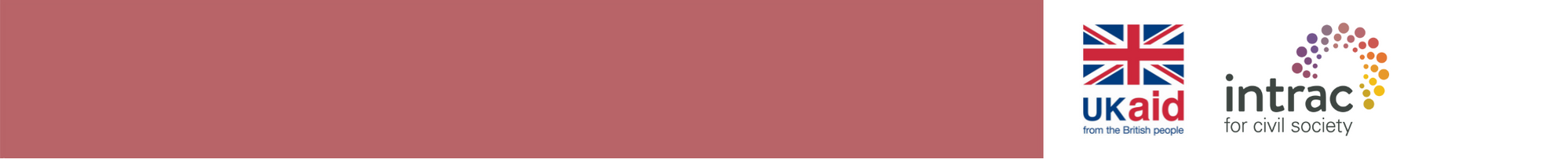 Exit/transition tool – How to set new partnerships up for success: a checklistClarify the purpose of the new partnership, and the ‘hoped for outcomes’ from the collaboration Identify the ‘added value’ of each of the partners and what resources they can each bringTry to understand the motivations, expectations and underlying interests of each partnerDiscuss what type of projects you would like to work on together, and the respective roles that you will each play in the partnershipDiscuss how you want to work together, and any ‘partnership principles’ that you want to hold yourself mutually accountable forDiscuss how to avoid creating dependency and ensure that the type and scale of delivery and levels of funding involved wouldn’t overwhelm your partners, and you’re engage with and supporting local power structures that hold legitimacy, power and agency for maximum chances of successDiscuss and agree how you want to approach any challenges in advanceClarify any mutual due diligence activities which will be involved prior to partneringBe transparent about how long you anticipate being in a partnership for, and what ‘type’ of partnership you believe this to be from the start. Discuss and agree how the partnership will be reviewed e.g. by who, based on what and how oftenClarify and embed the governance arrangementsDocument the above in a Partnership Agreement / Memorandum of UnderstandingBackground: This checklist has been designed as a guide when setting up a new partnership (as opposed to a new project).  It includes the topic of timeframes for the partnership, which is key when building in sustainability/exit planning from the start. Please refer to the toolkit for further guidance. 